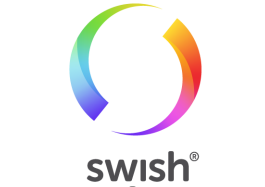 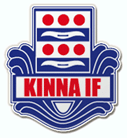 Swischnummer Kinna IF P08123 225 78 63